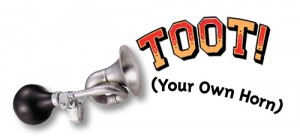 Once again, we’re putting together a slideshow to spotlight our region’s clubs at Spring Conference! Send in an event that your club ran, a community event you participated in or service project you successfully undertook.  This can be anything that you want to toot your own horn about!Submission requirements:1)  Up to two photos of one of your club’s projects, events, or whatever your club wants to brag about. 2) Three or four sentences describing the event or project. 3) Your club name.Photos can be in jpg, gif, bitmap, png format. DO NOT send in Word or PDF files that have photos embedded please!Deadline is March 31st – this is a hard deadline!Email all photos and info to matseurp@gmail.com  **Even if you can't make it to Spring Conference we still want to include your club** 